Profesionālo kvalifikāciju apliecinošā dokumenta sērija ____________ Nr._____________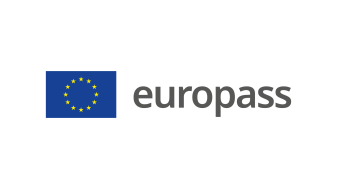 Pielikums profesionālo kvalifikāciju apliecinošam dokumentam(*) Latvija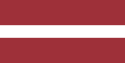 1. Profesionālo kvalifikāciju apliecinošā dokumenta nosaukums(1) Atestāts par arodizglītību Profesionālās kvalifikācijas apliecībaProfesionālā kvalifikācija: Noliktavas darbinieks(1) oriģinālvalodā2. Profesionālo kvalifikāciju apliecinošā dokumenta nosaukuma tulkojums(2) A certificate of vocational basic education A vocational qualification certificateVocational qualification: Warehouse clerk**; Storage personnel** (2) Ja nepieciešams. Šim tulkojumam nav juridiska statusa.3. Kompetenču raksturojumsNoliktavas darbinieks, atbilstoši instrukcijām veic preču aprites darbus, kas ietver preču saņemšanu, kvalitātes pārbaudi, pakošanu, šķirošanu, izvietošanu uzglabāšanai noliktavā, komplektēšanu, izsniegšanu, uzglabāšanas apstākļu kontrolēšanu, kā arī atbilstošu dokumentu noformēšanu, piedalās regulārā noliktavas apsekošanā.Apguvis kompetences šādu profesionālo pienākumu un uzdevumu veikšanai:3.1. Kravas pieņemšana un izkraušana, fiziskās un dokumentu atbilstības pārbaudīšana:‒ saņemt un izskatīt pavaddokumentus;‒ ievērot specifisku kravu pieņemšanas noteikumus (piem., ķimikāliju pieņemšana; kravas, kuras kontrolē Pārtikas un veterinārais dienests u. c.);‒ vizuāli novērtēt kravas atbilstību pavaddokumentiem (ārējā iepakojuma atbilstību);‒ noteikt piemērotāko kravas izkraušanas veidu;‒ veikt kravas izkraušanu, svara, izmēru un apjoma atbilstības pārbaudi pavaddokumentiem;‒ noformēt preču, produkcijas vai kravas pieņemšanas dokumentus.3.2. Kravas izvietošana:‒ izvietot kravu uz paletēm (paletizēšana);‒ noteikt kravai piemērotu vietu noliktavā;‒ novietot (izvietot) kravu;‒ fiksēt kravas izvietošanas vietu.3.3.. Kravas uzskaites, regulāras apsekošanas un inventarizācijas veikšana:‒ pēc noteikta grafika veikt noliktavas telpu ikdienas pārbaudi atbilstoši normatīvo aktu prasībām un instrukcijām, fiksēt rezultātus;‒ pēc noteikta grafika veikt kravas izvietojuma pārbaudes atbilstoši normatīvo aktu prasībām un instrukcijām;‒ pēc pieprasījuma veikt kravas fizisku apsekošanu, lai identificētu un piefiksētu realizācijas un derīguma termiņu atbilstību pavaddokumentiem un datubāzei;‒ veikt kravas fiziskās atbilstības pārbaudi pēc apsekošanas (t. sk. inventarizācijas) aktiem;‒ nogādāt brāķētu un norakstītu kravu, kā arī kravu, kurai ir beidzies derīguma termiņš, uz speciālu tai paredzētu vietu.3.4. Kravas šķirošana, marķēšana, komplektēšana un pakošana:‒ šķirot kravu saskaņā ar instrukcijām;‒ pārpakot kravu saskaņā ar instrukcijām un normatīvo aktu prasībām;‒ komplektēt kravu saskaņā ar instrukcijām un normatīvo aktu prasībām, sagatavot komplektēšanas dokumentāciju;‒ marķēt kravu saskaņā ar instrukcijām un normatīvo aktu prasībām;‒ sagatavot attiecīgos kravas komplektēšanas dokumentus grāmatvedībai.3.5. Kravas izsniegšana un iekraušana:‒ apzināt kravas izsniegšanas informāciju, t. sk. datumu, laiku, vietu klienta/saņēmēja nosaukumu, transportu, izsniegšanas veidu u. c.;‒ noteikt piemērotu kravas iekraušanas veidu;‒ veikt fizisku kravas izsniegšanu un iekraušanu noteiktajā laikā un vietā, ievērojot realizācijas termiņus;‒ ievērot specifiskos kravas izsniegšanas noteikumus, t. sk. temperatūras režīmus, ķimikāliju pieņemšanu, noteikumus kravām, kuras kontrolē Pārtikas un veterinārais dienests u. c.;‒ veikt kravas un transporta plombēšanu (ja nepieciešams);‒ izsniegt speciālo kravu pavaddokumentus (ja nepieciešams).3.6. Kravas pavaddokumentu sagatavošana:‒ nolasīt kravas marķējumā esošo informāciju, kas nepieciešama pavaddokumentu sagatavošanai;‒ sagatavot kravas pavaddokumentus, izmantojot datortehniku un atbilstošas datorprogrammas;‒ izdrukāt un apstiprināt kravas pavaddokumentus;‒ izsniegt kravas pavaddokumentus, t. sk. specifisko kravu pavaddokumentus, kravas pārvadātājam.3.7. Darba drošības, darba aizsardzības un vides aizsardzības noteikumu ievērošana:‒ ievērot darba kārtības noteikumus;‒ ievērot darba drošības, elektrodrošības un ugunsdrošības noteikumus;‒ sniegt pirmo palīdzību;‒ sakopt darba vietu, nogādāt darba procesā radušos atkritumus tiem speciāli paredzētā vietā;‒ ievērot vides aizsardzības prasības profesionālajā darbībā.Papildu kompetences:‒ <<Aizpilda izglītības iestāde>>;‒ ...;‒ ...;‒ ...4. Nodarbinātības iespējas atbilstoši profesionālajai kvalifikācijai(3)Strādāt mazumtirdzniecības, vairumtirdzniecības vai ražošanas uzņēmumu noliktavās, kā arī citu uzņēmumu noliktavās.(3) Ja iespējams5. Profesionālo kvalifikāciju apliecinošā dokumenta raksturojums5. Profesionālo kvalifikāciju apliecinošā dokumenta raksturojumsProfesionālo kvalifikāciju apliecinošo dokumentu izsniegušās iestādes nosaukums un statussValsts iestāde, kas nodrošina profesionālo kvalifikāciju apliecinošā dokumenta atzīšanu<<Dokumenta izsniedzēja pilns nosaukums, adrese, tālruņa Nr., tīmekļa vietnes adrese; elektroniskā pasta adrese. Izsniedzēja juridiskais statuss>>Latvijas Republikas Izglītības un zinātnes ministrija, tīmekļa vietne: www.izm.gov.lvProfesionālo kvalifikāciju apliecinošā dokumenta līmenis(valsts vai starptautisks)Vērtējumu skala/Vērtējums, kas apliecina prasību izpildiValsts atzīts dokuments, atbilst trešajam Latvijas kvalifikāciju ietvarstruktūras līmenim (3. LKI) un trešajam Eiropas kvalifikāciju ietvarstruktūras līmenim (3. EKI).Profesionālās kvalifikācijas eksāmenā saņemtais vērtējums ne zemāk par "viduvēji – 5"(vērtēšanā izmanto 10 ballu vērtējuma skalu).Pieejamība nākamajam izglītības līmenimStarptautiskie līgumi vai vienošanāsAtestāts par arodizglītību vai vidējo izglītību dod iespēju turpināt izglītību 4. LKI/4. EKI līmenī.<<Ja attiecināms. Aizpilda izglītības iestāde, gadījumā, ja noslēgtie starptautiskie līgumi vai vienošanās paredz papildu sertifikātu izsniegšanu. Ja nav attiecināms, komentāru dzēst>Juridiskais pamatsJuridiskais pamatsProfesionālās izglītības likums (6. pants).Profesionālās izglītības likums (6. pants).6. Profesionālo kvalifikāciju apliecinošā dokumenta iegūšanas veids6. Profesionālo kvalifikāciju apliecinošā dokumenta iegūšanas veids6. Profesionālo kvalifikāciju apliecinošā dokumenta iegūšanas veids6. Profesionālo kvalifikāciju apliecinošā dokumenta iegūšanas veids Formālā izglītība: Klātiene Klātiene (darba vidē balstītas mācības) Neklātiene Formālā izglītība: Klātiene Klātiene (darba vidē balstītas mācības) Neklātiene Ārpus formālās izglītības sistēmas apgūtā izglītība Ārpus formālās izglītības sistēmas apgūtā izglītībaKopējais mācību ilgums*** (stundas/gadi) _______________Kopējais mācību ilgums*** (stundas/gadi) _______________Kopējais mācību ilgums*** (stundas/gadi) _______________Kopējais mācību ilgums*** (stundas/gadi) _______________A: Iegūtās profesionālās izglītības aprakstsB: Procentos no visas (100%) programmas B: Procentos no visas (100%) programmas C: Ilgums (stundas/nedēļas)Izglītības programmas daļa, kas apgūta izglītības iestādē<<Ieraksta izglītības programmas apjomu (%), kas apgūts izglītības iestādes mācību telpās>><<Ieraksta izglītības programmas apjomu (%), kas apgūts izglītības iestādes mācību telpās>><<Ieraksta izglītības programmas apjomu (stundās vai mācību nedēļās), kas apgūts izglītības iestādes mācību telpās>>Izglītības programmas daļa, kas apgūta praksē darba vietā, t.sk. darba vidē balstītās mācībās<<Ieraksta izglītības programmas apjomu (%), kas apgūts ārpus izglītības iestādes mācību telpām,t.i. praktiskās mācības uzņēmumā/-os, mācību praksē darba vietā, darba vidē balstītas mācības>><<Ieraksta izglītības programmas apjomu (%), kas apgūts ārpus izglītības iestādes mācību telpām,t.i. praktiskās mācības uzņēmumā/-os, mācību praksē darba vietā, darba vidē balstītas mācības>><<Ieraksta izglītības programmas apjomu (stundās vai mācību nedēļās), kas apgūts ārpus izglītības iestādes mācību telpām,t.i. praktiskās mācības uzņēmumā/-os, mācību praksē darba vietā, darba vidē balstītas>>*** Attiecināms uz formālajā ceļā iegūto izglītību.Papildu informācija pieejama:www.izm.gov.lvhttps://registri.visc.gov.lv/profizglitiba/nks_stand_saraksts_mk_not_626.shtmlNacionālais informācijas centrs:Latvijas Nacionālais Europass centrs, http://www.europass.lv/*** Attiecināms uz formālajā ceļā iegūto izglītību.Papildu informācija pieejama:www.izm.gov.lvhttps://registri.visc.gov.lv/profizglitiba/nks_stand_saraksts_mk_not_626.shtmlNacionālais informācijas centrs:Latvijas Nacionālais Europass centrs, http://www.europass.lv/*** Attiecināms uz formālajā ceļā iegūto izglītību.Papildu informācija pieejama:www.izm.gov.lvhttps://registri.visc.gov.lv/profizglitiba/nks_stand_saraksts_mk_not_626.shtmlNacionālais informācijas centrs:Latvijas Nacionālais Europass centrs, http://www.europass.lv/*** Attiecināms uz formālajā ceļā iegūto izglītību.Papildu informācija pieejama:www.izm.gov.lvhttps://registri.visc.gov.lv/profizglitiba/nks_stand_saraksts_mk_not_626.shtmlNacionālais informācijas centrs:Latvijas Nacionālais Europass centrs, http://www.europass.lv/